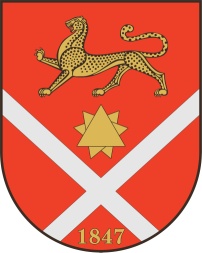 Республика Северная Осетия – АланияроектПравобережный районБесланское городское поселениеСобрание Представителей Бесланского городского поселенияРешение № 9от 02 июля 2021 г.                                    	                                   г. Беслан	В соответствии с пунктом 8 части 10 статьи 35 Федерального закона от 6 октября 2003 года N 131-ФЗ "Об общих принципах организации местного самоуправления в Российской Федерации", Собрание представителей Бесланского городского поселения: РЕШАЕТ: 1. Утвердить Порядок материально-технического и организационного обеспечения деятельности органов местного самоуправления Бесланского городского поселения (прилагается). 2. Опубликовать настоящее решение в газете «Вестник Беслана» и разместить на сайте www.beslan.ru.Глава муниципального образованияБесланского городского поселения                                               В.Б. ТатаровПриложение к решению Собрания представителей Бесланского городского поселения 02 июля 2021 г. № 9ПОРЯДОКМАТЕРИАЛЬНО-ТЕХНИЧЕСКОГО И ОРГАНИЗАЦИОННОГО ОБЕСПЕЧЕНИЯДЕЯТЕЛЬНОСТИ ОРГАНОВ МЕСТНОГО САМОУПРАВЛЕНИЯ БЕСЛАНСКОГО ГОРОДСКОГО ПОСЕЛЕНИЯ 1. Общие положения1.1. Порядок материально-технического и организационного обеспечения деятельности органов местного самоуправления Бесланского городского поселения (далее - Порядок) разработан в целях создания необходимых условий для полноценного и эффективного функционирования органов местного самоуправления Бесланского городского поселения и их структурных подразделений, решения ими вопросов местного значения, осуществления отдельных государственных полномочий, переданных в установленном порядке.1.2. Порядок определяет материально-техническое и организационное обеспечение деятельности органов местного самоуправления Бесланского городского поселения (далее - органы местного самоуправления), основные принципы финансирования расходов и контроля за расходованием средств бюджета Бесланского городского поселения на материально-техническое и организационное обеспечение деятельности органов местного самоуправления.1.3. Материально-техническое и организационное обеспечение деятельности органов местного самоуправления осуществляется в соответствии с действующим законодательством Российской Федерации, Уставом Бесланского городского поселения, настоящим Порядком и иными муниципальными правовыми актами.1.4. Понятия, используемые в настоящем Порядке:- материально-техническое обеспечение деятельности органов местного самоуправления - комплекс работ и услуг по обеспечению органов местного самоуправления, их структурных подразделений материальными и техническими средствами, необходимыми для осуществления их деятельности;- организационное обеспечение деятельности органов местного самоуправления - комплекс мер по созданию организационных, информационных и иных условий в целях стабильного функционирования органов местного самоуправления, их структурных подразделений.2. Материально-техническое обеспечение деятельности органовместного самоуправления2.1. Материально-техническое обеспечение деятельности органов местного самоуправления включает в себя:1) безвозмездное пользование имуществом, необходимым для осуществления деятельности органов местного самоуправления и их структурных подразделений;2) безвозмездное предоставление служебных и иных рабочих помещений для размещения органов местного самоуправления и их структурных подразделений;3) хозяйственное содержание зданий и иных имущественных объектов органов местного самоуправления, служебных и иных рабочих помещений, в том числе гаражей и прилегающих территорий в состоянии, соответствующем строительным, экологическим, санитарно-эпидемиологическими, противопожарным и иным правилам и нормам, установленным законодательством требованиям, оплату коммунальных услуг, техническое обслуживание, проведение всех видов ремонта имущества (капитальный, текущий ремонт зданий, сооружений, помещений, инвентаря, оборудования и т.д.), установку, наладку и эксплуатацию средств кондиционирования воздуха и аварийного энергосбережения;4) организацию и содержание рабочих мест лиц, замещающих муниципальные должности, муниципальных служащих и работников органов местного самоуправления (обеспечение мебелью, персональными компьютерами и иной оргтехникой, канцелярскими принадлежностями, комплектующими и расходными материалами);5) организация транспортного обслуживания деятельности органов местного самоуправления и должностных лиц органов местного самоуправления в служебных целях, включая возмещение фактически понесенных расходов в целях исполнения должностных обязанностей, в том числе и за пределами муниципального образования Бесланского городского поселения;6) обслуживание компьютерной и иной оргтехники, а также локальных компьютерных сетей;7) обеспечение сувенирной и презентационной продукцией (бланки, грамоты, открытки, призы, сувениры, наградная продукция и т.д.);8) обеспечение услугами стационарной и мобильной телефонной связи, техническое обслуживание и ремонт устройств связи;9) обеспечение доступа к информационно-телекоммуникационным сетям и информационным ресурсам;10) обеспечение доступа к справочным правовым системам;11) иные направления, относящиеся к материально-техническому обеспечению органов местного самоуправления, могут быть предусмотрены муниципальными правовыми актами и соглашениями о взаимодействии.3. Организационное обеспечение деятельности органовместного самоуправления3.1. Организационное обеспечение деятельности органов местного самоуправления включает в себя:1) финансовое обеспечение, в том числе ведение бухгалтерского учета и отчетности, проведение инвентаризации материальных ценностей; подготовка и сдача необходимой финансовой, налоговой, статистической и иной отчетности;2) кадровое обеспечение путем организации работы, направленной на формирование и обеспечение эффективного функционирования муниципальной службы и кадровой работы;3) информационное обеспечение посредством освещения деятельности органов местного самоуправления, официального опубликования муниципальных правовых актов в средствах массовой информации; размещения информации о деятельности органов местного самоуправления на официальном сайте органов местного самоуправления;4) правовое обеспечение;5) организацию делопроизводства и документационного обеспечения;6) организацию архивного делопроизводства;7) методическое обеспечение;8) организацию и сопровождение информационно-коммуникационной инфраструктуры (муниципальной сети передачи данных, доступа в информационно-телекоммуникационную сеть "Интернет", защиты информации, системного и прикладного программного обеспечения, и сопровождения автоматизированных рабочих мест);9) обеспечение взаимодействия с федеральными органами государственной власти, органами государственной власти Республики Северная Осетия-Алания, органами местного самоуправления других муниципальных образований, физическими и юридическими лицами;10) осуществление личного приема граждан должностными лицами органов местного самоуправления;11) организацию собраний и конференций граждан, публичных слушаний, общественных обсуждений, депутатских слушаний и других мероприятий, проводимых органами местного самоуправления;12) обеспечение деятельности комиссий, совещаний, рабочих групп и иных коллегиальных и совещательных органов;13) подготовку информационных, справочных, методических материалов;14) иные направления, относящиеся к организационному обеспечению органов местного самоуправления, могут быть предусмотрены муниципальными правовыми актами и соглашениями о взаимодействии.3.2. Служебные помещения, транспорт и другое имущество, находящиеся в муниципальной собственности муниципального образования Бесланского городского поселения, закрепляются за органами местного самоуправления на праве оперативного управления либо передаются им в безвозмездное пользование.4. Обязательства органов местного самоуправленияпо материально-техническому и организационному обеспечениюи их исполнение4.1. Материально-техническое и организационное обеспечение органов местного самоуправления осуществляется самостоятельно администрацией местного самоуправления Бесланского городского поселения.4.2. Материально-техническое и организационное обеспечение деятельности главы муниципального образования Бесланского городского поселения и Собрания представителей Бесланского городского поселения осуществляет администрация местного самоуправления Бесланского городского поселения.5. Финансирование расходов на материально-техническоеи организационное обеспечение деятельности органовместного самоуправления5.1. Финансирование расходов на материально-техническое и организационное обеспечение деятельности органов местного самоуправления осуществляется за счет средств бюджета Бесланского городского поселения на основании бюджетной сметы.5.2. Материально-техническое и организационное обеспечение деятельности органов местного самоуправления осуществляется в соответствии с утвержденными бюджетными ассигнованиями на содержание органов местного самоуправления и учитывается при составлении проекта бюджета муниципального образования Бесланского городского поселения на очередной финансовый год.5.3. Закупки товаров, работ и услуг, связанных с материально-техническим и организационным обеспечением деятельности органов местного самоуправления, осуществляются в соответствии с законодательством Российской Федерации о контрактной системе в сфере закупок товаров, работ и услуг для обеспечения государственных и муниципальных нужд.5.4. Финансовое обеспечение отдельных государственный полномочий, переданных органам местного самоуправления, осуществляется только за счет предоставляемых местному бюджету субвенций из соответствующих бюджетов. Финансирование расходов на материально-техническое и организационное обеспечение деятельности органов местного самоуправления осуществляется в порядке, определенном Бюджетным кодексом Российской Федерации и нормативными актами Республики Северная Осетия-Алания. 5.5. Органы местного самоуправления имеют право дополнительно использовать собственные материальные ресурсы и финансовые средства для осуществления переданных им отдельных государственных полномочий в случаях и порядке, предусмотренных Уставом Бесланского городского поселения Правобережного района Республики Северная Осетия – Алания.5.6. Расходы на материально-техническое и организационное обеспечение деятельности органов местного самоуправления предусматриваются в бюджете Бесланского городского поселения в соответствии с бюджетной классификацией Российской Федерации.6. Особенности материально-технического и организационногообеспечения деятельности депутатов Собрания представителейБесланского городского поселения6.1. Администрация местного самоуправления Бесланского городского поселения на безвозмездной основе предоставляет депутатам Собрания представителей Бесланского городского поселения по их письменному обращению помещения в зданиях, находящихся в муниципальной собственности и закрепленных на праве оперативного управления за муниципальными учреждениями, в целях размещения приемных для обращения граждан на территории избирательного участка, по которому депутаты избирались.6.2. Помещение приемной для обращения граждан должно быть пригодно для работы и соответствовать требованиям охраны труда, санитарным правилам и нормам. Помещение приемной обеспечивается необходимой мебелью, телефонной связью, коммунальными услугами.7. Контроль расходования бюджетных средствна материально-техническое и организационное обеспечениедеятельности органов местного самоуправления7.1. Контроль расходования средств бюджета Бесланского городского поселения на материально-техническое и организационное обеспечение деятельности органов местного самоуправления осуществляется в соответствии с действующим федеральным и республиканским законодательством, Уставом Бесланского городского поселения Правобережного района Республики Северная Осетия – Алания и муниципальными правовыми актами.8. Ответственность за ненадлежащее использованиебюджетных средств и предоставленного имуществана материально-техническое и организационное обеспечениедеятельности органов местного самоуправления8.1. Органы местного самоуправления, лица, замещающие муниципальные должности, муниципальные служащие и иные работники органов местного самоуправления несут ответственность за ненадлежащее использование бюджетных средств и предоставленного им имущества на материально-техническое и организационное обеспечение деятельности.«Об утверждении Порядка материально-технического и организационного обеспечения деятельности органов местного самоуправления Бесланского городского поселения»  